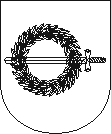 KLAIPĖDOS RAJONO SAVIVALDYBĖS ADMINISTRACIJOSDIREKTORIUSĮSAKYMASDĖL SUPAPRASTINTŲ VIEŠŲJŲ PIRKIMŲ TASYKLIŲ DALINIO PAKEITIMO2012 m. spalio 1 d. Nr. AV-1917
Gargždai	Vadovaudamasis Lietuvos Respublikos vietos savivaldos įstatymo (1994-07-07 Nr. I- 533; 2008-09-15 Nr. X-1722 redakcija) 18 straipsnio 1 dalimi ir Lietuvos Respublikos viešųjų pirkimų įstatymo 16, 18, 19, 85, 86, 90, 92 straipsnių pakeitimo ir papildymo įstatymu (2012-06-29 Nr. XI-2177 redakcija):	1. P a k e i č i u Klaipėdos rajono savivaldybės administracijos supaprastintų viešųjų pirkimų taisyklių, patvirtintų 2012-02-10 Klaipėdos rajono savivaldybės administracijos direktoriaus įsakymu Nr. AV-274, (toliau – Taisyklės) punktus: 	1.1. Taisyklių 16 punktą ir jį išdėstau taip:	,,16. Supaprastintus pirkimus vykdo perkančiosios organizacijos direktoriaus įsakymu paskirti valstybės tarnautojai, darbuotojai arba, vadovaujantis Viešųjų pirkimų įstatymo 16 straipsniu, sudaryta Komisija. Komisijos pirmininku, jos nariais, pirkimo organizatoriais skiriami asmenys, kurie yra nepriekaištingos reputacijos, nešališki  ir negalėtų teikti jokios informacijos tretiesiems asmenims apie tiekėjų pateiktų pasiūlymų turinį, išskyrus Lietuvos Respublikos teisės aktų nustatytus atvejus."	1.2. Taisyklių 27 punktą ir jį išdėstau taip:	,,27. Perkančioji organizacija skelbimą apie supaprastintą pirkimą, Viešųjų pirkimų įstatymo 92 straipsnio 8 dalyje nurodytą informacinį pranešimą dėl savanoriško ex ante skaidrumo, kuriuos pagal Viešųjų pirkimų įstatymą ir (ar) Taisykles numatyta paskelbti viešai, skelbia Centrinėje viešųjų pirkimų informacinėje sistemoje (toliau – CVP IS), o pranešimus dėl savanoriško ex ante skaidrumo – ir Europos Sąjungos oficialiajame leidinyje. Skelbimai, informaciniai pranešimai ir pranešimai dėl savanoriško ex ante skaidrumo gali būti papildomai skelbiami perkančiosios organizacijos tinklalapyje, kitur internete, leidiniuose ar kitomis priemonėmis. Skelbimo ar informacinio pranešimo paskelbimo diena yra jų paskelbimo Centrinėje viešųjų pirkimų informacinėje sistemoje data, pranešimo dėl savanoriško ex ante skaidrumo paskelbimo diena yra pranešimo paskelbimo Europos Sąjungos oficialiajame leidinyje data."	1.3. Taisyklių 94 punktą ir ją išdėstau taip: 	,,94. Pirkimo sutarties sąlygos pirkimo sutarties galiojimo laikotarpiu negali būti keičiamos, išskyrus tokias pirkimo sutarties sąlygas, kurias pakeitus nebūtų pažeisti Viešųjų pirkimų įstatyme nustatyti principai ir tikslai bei tokiems pirkimo sutarties sąlygų pakeitimams yra gautas Viešųjų pirkimų tarnybos sutikimas. Viešųjų pirkimų tarnybos sutikimo nereikalaujama, kai atlikus supaprastintą pirkimą sudarytos sutarties vertė yra mažesnė kaip 10 000 Lt (be pridėtinės vertės mokesčio) arba kai pirkimo sutartis sudaryta atlikus mažos vertės pirkimą. Perkančioji organizacija, norėdama keisti pirkimo sutarties sąlygas, vadovaujasi Viešojo pirkimo–pardavimo sutarčių sąlygų keitimo rekomendacijomis, patvirtintomis Viešųjų pirkimų direktoriaus 2009 m. gegužės 5 d. įsakymu Nr. 1S-43 (Žin., 2009, Nr. 54-2151)."	1.4. Taisyklių 129.1.5 papunktį iš jį išdėstau taip:	,,129.1.5 dėl techninių priežasčių, meninio kūrinio sukūrimo arba įsigijimo, patentų, kitų intelektinės nuosavybės teisių ar kitų išimtinių teisių apsaugos tik konkretus tiekėjas gali patiekti reikalingas prekes, pateikti paslaugas ar atlikti darbus ir kai nėra jokios kitos alternatyvos;"	1.5. Taisyklių 166 punktą ir jį išdėstau taip: 	,,166. Perkančiosios organizacijos padalinys sudarytos sutarties (išskyrus sutartį, sudarytą atlikus mažos vertės pirkimą, ir sutartį, sudarytą pagal preliminarią sutartį) kopiją pateikia Viešųjų pirkimų skyriui ne vėliau kaip per 3 darbo dienas nuo sutarties pasirašymo. Viešųjų pirkimų skyrius kartu su pirkimo iniciatoriumi ir/ar pirkimo organizatoriumi parengia, pateikia pasirašyti perkančiosios organizacijos vadovui ir per Viešųjų pirkimų įstatyme nustatytą terminą išsiunčia Viešųjų pirkimų tarnybai kiekvieno supaprastinto pirkimo, įskaitant ir pirkimą, kurio metu sudaroma preliminarioji sutartis ar taikoma dinaminė pirkimo sistema, pirkimo procedūrų ataskaitą ir, jei reikia, skelbimą apie sutarties sudarymą. Ši ataskaita neteikiama, kai pirkimas atliekamas pagal sudarytą preliminariąją sutartį arba atliekamas mažos vertės pirkimas. Pirkimo procedūrų ataskaita pildoma dalimis CVP IS Viešųjų pirkimų tarnybos nustatyta tvarka ir terminais ir baigiama pildyti ne vėliau kaip per 5 darbo dienas pasibaigus pirkimui."	2. P a p i l d a u Taisykles punktais:	2.1.  Taisyklių 88 punktą 88.4 papunkčiu: 	,,88.4 kai pirkimo sutartis sudaroma atliekant mažos vertės pirkimą."  	2.2. Taisyklių 79 punktą 79.3 papunkčiu:	,,79.3. arba pagal perkančiosios organizacijos pirkimo dokumentuose nustatytus su pirkimo objektu susijusius kriterijus, kurie negali nepagrįstai ir neobjektyviai riboti tiekėjų galimybių dalyvauti pirkime ar nesudaro išskirtinių sąlygų konkretiems tiekėjams, pažeidžiant Viešųjų pirkimų įstatymo 3 straipsnio 1 dalyje nustatytus reikalavimus."	3. L a i k a u netekusiu galios Taisyklių 26 punktą.	4. Įsakymas gali būti skundžiamas Lietuvos Respublikos administracinių bylų teisenos įstatymo nustatyta tvarka.Direktorius     		                                                          Česlovas Banevičius